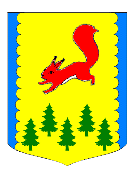 КРАСНОЯРСКИЙ КРАЙАДМИНИСТРАЦИЯ ПИРОВСКОГО МУНИЦИПАЛЬНОГО ОКРУГАПОСТАНОВЛЕНИЕО внесении изменений в постановление администрации Пировского муниципального округа от 01.06.2022 №265-п «Об утверждении реестра муниципальных услуг Пировского муниципального округа»  В соответствии с Федеральным законом от 27.07.2010 №210-ФЗ "Об организации предоставления государственных и муниципальных услуг", постановлением администрации Пировского муниципального округа от 01.04.2022 №169-п "Об утверждении Положения о реестре муниципальных услуг Пировского муниципального округа", руководствуясь статьями 11, 36 Устава Пировского муниципального округа, ПОСТАНОВЛЯЮ:1. Внести в постановление администрации Пировского муниципального округа от 01.06.2022 №265-п «Об утверждении реестра муниципальных услуг Пировского муниципального округа» изменения, утвердить Реестр муниципальных услуг Пировского муниципального округа в новой редакции, согласно приложению к настоящему постановлению. 2. Контроль за выполнением настоящего постановления возложить на первого заместителя главы Пировского муниципального округа Ивченко С.С.3. Постановление вступает в силу в день, следующий за днем его официального опубликования в районной газете «Заря».Приложение к постановлению администрации Пировского муниципального округа от 22 августа 2022 №428-п Приложениек постановлениюадминистрации Пировскогомуниципального округаот 01 июня 2022 г. №265-пРЕЕСТРМУНИЦИПАЛЬНЫХ УСЛУГ ПИРОВСКОГО МУНИЦИПАЛЬНОГО ОКРУГА22 августа 2022гс.Пировское№428-пГлава Пировского округаА.И.Евсеев№ п/пНаименование муниципальной услугиНаименование органа местного самоуправления или подведомственного учреждения, оказывающего услугуНаименование и реквизиты нормативного правового акта (административного регламента), в соответствии с которым предоставляется муниципальная услугаПолучатель муниципальной услугиСрок предоставления муниципальной услугиРезультат предоставления услуги12345671. Муниципальные услуги, оказываемые без взимания платы1. Муниципальные услуги, оказываемые без взимания платы1. Муниципальные услуги, оказываемые без взимания платы1. Муниципальные услуги, оказываемые без взимания платы1. Муниципальные услуги, оказываемые без взимания платы1. Муниципальные услуги, оказываемые без взимания платы1. Муниципальные услуги, оказываемые без взимания платы1Организация информационного обеспечения граждан, органов государственной власти, органов местного самоуправления, организаций и общественных объединений на основе документов Архивного фонда Российской Федерации и других архивных документовАдминистрация Пировского муниципального округа (специалист архива)Постановление администрации Пировского муниципального округа от 19.08.2021 №440-проссийские, иностранные граждане, лица без гражданства; органы государственной власти, органы местного самоуправления; организации и общественные объединения; физические или юридические лица, имеющие право в соответствии с законодательством Российской Федерации либо в силу наделения их полномочиями выступать от их имени в порядке, установленном законодательством Российской Федерациине более 30 днейинформационные письма;архивные справки;архивные выписки;архивные копии; тематические перечни;тематические подборки копий архивных документов;тематические обзоры архивных документов;ответы об отсутствии запрашиваемых сведений;рекомендации о дальнейших путях поиска необходимой информации;уведомления о направлении соответствующих запросов на исполнение по принадлежности в муниципальные архивы, органы и организации;письмо об уточнении и дополнении запроса необходимыми для его исполнения сведениями;письмо с мотивированным отказом в получении запрашиваемых сведений2Принятие на учет граждан в
качестве нуждающихся в жилых помещениях»Отдел муниципального имущества, земельных отношений и природопользования администрации Пировского округаПостановление администрации Пировского муниципального округа от 07.07.2022 №359-пграждане Российской Федерации, а также иностранные граждане и лица без гражданства, если это предусмотрено международным договором Российской Федерации, признанные малоимущими в порядке, определенном законом края, и нуждающиеся в жилых помещениях по основаниям, установленным Жилищным кодексом Российской Федерации; граждане, относящиеся к иным определенным федеральным законом, указом Президента Российской Федерации или законом края категориям граждан, признанные по установленным Жилищным кодексом Российской Федерации и (или) федеральным законом, указом Президента Российской Федерации или законом края основаниям нуждающимися в жилых помещенияхне более тридцати рабочих днейпостановка граждан на учет в качестве нуждающихся в жилых помещениях;отказ в постановке на учет в качестве нуждающихся в жилых помещениях3Предоставление информации гражданам об очередности предоставления жилых помещений на условиях социального найма на территории Пировского муниципального округаОтдел муниципального имущества, земельных отношений и природопользования администрации Пировского округаПостановление администрации Пировского муниципального округа от 29.03.2021 №138-пграждане Российской Федерации, проживающие на территории Пировского муниципального округа, состоящие на учете в качестве нуждающихся в жилых помещениях, предоставляемых по договорам социального найма при администрации Пировского муниципального округане более 10 календарных днейпредоставление справки об очередности предоставления жилых помещений на условиях социального найма;отказ в предоставлении справки об очередности предоставления жилых помещений на условиях социального найма4Выдача документов (единого жилищного документа, копии финансово-лицевого счета, выписки из домовой книги, карточки учета собственника жилого помещения, справок и иных документов)Территориальные подразделения администрации Пировского муниципального округаПостановление администрации Пировского муниципального округа от 29.03.2021 №142-пграждане, проживающие на территории Пировского муниципального округаНе более 2 календарных днейвыдача документов (единого жилищного документа, копии финансово-лицевого счёта, выписки из домовой книги);отказ в выдаче документов (единого жилищного документа, копии финансово-лицевого счёта, выписки из домовой книги).5Перевод жилого помещения в нежилое помещение и нежилого помещения в жилое помещение»Территориальные подразделения администрации Пировского округаПостановление администрации Пировского муниципального округа от 01.07.2022 №328-пСобственник жилого (нежилого) помещения, расположенного на территории Пировского муниципального округа, или уполномоченное им лицо, подавшие запрос о предоставлении муниципальной услуги в установленном порядке45 днейРезультатом предоставления муниципальной услуги является выдача (направление) заявителю уведомления о переводе жилого помещения в нежилое или нежилого помещения в жилое (в случае принятия решения о переводе жилого помещения в нежилое или нежилого помещения в жилое, без предварительных условий) или выдача (направление) заявителю уведомления об отказе в переводе жилого помещения в нежилое или нежилого помещения в жилое (в случае принятия решения об отказе в переводе жилого помещения в нежилое или нежилого помещения в жилое)6Присвоение адреса объекту адресации, изменение и аннулирование такого адресаОтдел муниципального имущества, земельных отношений и природопользования администрации Пировского округаПостановление администрации Пировского муниципального округа от 06.07.2022 №342-пфизические или юридические лица, собственники объекта адресации по собственной инициативе либо лицом, обладающим одним из следующих вещных прав на объект адресации:а) право хозяйственного ведения;б) право оперативного управления;в) право пожизненно наследуемого владения;г) право постоянного (бессрочного) пользования10 рабочих днейправовой акт администрации округа о присвоении адреса объекту недвижимости или аннулировании адреса объекта недвижимости; отказ в предоставлении услуги7Согласование проведения переустройства и (или) перепланировки помещения в многоквартирном доме»Территориальные подразделения администрации Пировского округаПостановление администрации Пировского муниципального округа от 14.07.2022 №374-псобственник помещения - физическое или юридическое лицо либо уполномоченное им лицо, имеющее намерение провести переустройство и (или) перепланировку помещения в многоквартирном доме45 днейрешение о согласовании переустройства и (или) перепланировки помещения в многоквартирном доме;решение об отказе в согласовании переустройства и (или) перепланировки помещения в многоквартирном доме с указанием причин отказа8Направление уведомления о соответствии (несоответствии) указанных в уведомлении о планируемом строительстве параметров объекта индивидуального жилищного   строительства   или    садового   дома   установленным    параметрам    и допустимости размещения объекта индивидуального жилищного строительства или садового дома на   земельном участке»Отдел муниципального имущества, земельных отношений и природопользованияПостановление администрации Пировского муниципального округа от 01.07.2022 №335-пзастройщик - физическое или юридическое лицо, обеспечивающее на принадлежащем ему земельном участке строительство, реконструкцию объекта индивидуального жилищного строительства или садового домасрок направления уведомления о соответствии (несоответствии) планируемого объекта составляет семь рабочих дней со дня получения от застройщика уведомления о планируемом строительстве (об изменении параметров планируемого строительства или реконструкции);срок направления уведомления о соответствии (несоответствии) планируемого объекта составляет двадцать рабочих дней со дня получения от застройщика уведомления о планируемом строительстве и прилагаемых документов в случае, если строительство или реконструкция объекта планируется в границах территории исторического поселения федерального или регионального значения и в уведомлении о планируемом строительстве не содержится указание на типовое архитектурное решениеуведомление о соответствии указанных в уведомлении о планируемых строительстве или реконструкции объекта индивидуального жилищного строительства или садового дома параметров объекта индивидуального жилищного строительства или садового дома установленным параметрам и допустимости размещения объекта индивидуального жилищного строительства или садового дома на земельном участке; уведомление о несоответствии указанных в уведомлении о планируемых строительстве или реконструкции объекта индивидуального жилищного строительства или садового дома параметров объекта индивидуального жилищного строительства или садового дома установленным параметрам и (или) недопустимости размещения объекта индивидуального жилищного строительства или садового дома на земельном участке9Выдача уведомления о соответствии (несоответствии) построенных и реконструированных объектов индивидуального жилищного строительства и садового дома требованиям законодательства Российской Федерации о градостроительной деятельности»Отдел муниципального имущества, земельных отношений и природопользования администрации Пировского округаПостановление администрации Пировского муниципального округа от 01.07.2022 №334-пзастройщик - физическое или юридическое лицо (либо его уполномоченный представитель), обеспечивающий на принадлежащем им земельном участке или на земельном участке иного правообладателя строительство или реконструкцию объекта индивидуального жилищного строительства или садового дома, а также выполнение инженерных изысканий, подготовку проектной документации для их строительства или реконструкции; застройщик вправе передать свои функции, предусмотренные законодательством о градостроительной деятельности, техническому заказчикусемь рабочих днейуведомление о соответствии построенных или реконструированных объектов требованиям законодательства о градостроительной деятельности; уведомления о несоответствии построенных или реконструированных объекта индивидуального жилищного строительства или садового дома требованиям законодательства о градостроительной деятельности10Выдача градостроительного плана земельного участкаОтдел муниципального имущества, земельных отношений и природопользованияПостановление администрации Пировского муниципального округа от 14.07.2022 №372-пфизические или юридические лица, являющиеся правообладателями земельного участкане более 14 рабочих днейградостроительный план земельного участка;отказ в выдаче градостроительного плана11Подготовка и утверждение документации по планировке территории»Отдел муниципального имущества, земельных отношений и природопользованияПостановление администрации Пировского муниципального округа от 01.07.2022  №333-пфизические или юридические лица (либо их уполномоченными представителями), за исключением лиц, указанных в части 1.1 статьи 45 Градостроительного кодекса РФ20 рабочих днейвыдача (направление) копии постановления администрации округа о подготовке документации по планировке территории;выдача (направление) мотивированного отказа в принятии решения о подготовке документации по планировке территории12Предоставление информации о порядке предоставления жилищно-коммунальных услуг населениюТерриториальные подразделения администрации Пировского округаПостановление администрации Пировского муниципального округа от 29.03.2021 №139-пфизические и юридические лица30 днейпредоставление информации об Услуге; мотивированный отказ в предоставлении информации об Услуге13Предоставление разрешения на отклонение от предельных параметров разрешенного строительства, реконструкции объекта капитального строительства»Отдел муниципального имущества, земельных отношений и природопользованияПостановление администрации Пировского муниципального округа от 14.07.2022 №373-пфизические и юридические лица: правообладатели земельных участков, размеры которых меньше установленных градостроительным регламентом минимальных размеров земельных участков либо конфигурации, инженерно-геологические или иные характеристики которых неблагоприятны для застройки; правообладатели земельных участков в случае, если такое отклонение необходимо в целях однократного изменения одного или нескольких предельных параметров разрешенного строительства, реконструкции объектов капитального строительства, установленных градостроительным регламентом для конкретной территориальной зоны, не более чем на десять процентовне более 45 днейвыдача копии постановления администрации округа о предоставлении разрешения на отклонение от предельных параметров разрешенного строительства, реконструкции объектов капитального строительства;отказ в предоставлении Услуги14Предоставление разрешения на условно разрешенный вид использования земельного участка или объекта капитального строительстваОтдел муниципального имущества, земельных отношений и природопользованияПостановление администрации Пировского муниципального округа от 12.05.2021 №241-пфизические и юридические лицане более 45 дней со дня обращения заявителявыдача копии постановления администрации округа о предоставлении разрешения на условно разрешенный вид использования земельного участка или объекта капитального строительства;отказ в предоставлении услуги15Выдача разрешений на строительство, реконструкцию, объектов капитального строительства»Отдел муниципального имущества, земельных отношений и природопользования администрации Пировского округаПостановление администрации Пировского муниципального округа от 01.07.2022 №332-пФизические или юридические лицаВ течение пяти рабочих днейВыдача заявителю разрешения на строительство, реконструкцию, объектов капитального строительства или в случае отказа в предоставлении услуги - фактическая выдача заявителю письменного отказа в выдаче разрешения на строительство, реконструкцию объектов капитального строительства, в котором приводится обоснование причин такого отказа16Выдача разрешения на ввод объекта в эксплуатациюОтдел муниципального имущества, земельных отношений и природопользования администрации Пировского округаПостановление администрации Пировского округа от 01.07.2022 №329-пзастройщик - физическое или юридическое лицоВ течение 5 рабочих днейВыдача заявителю разрешения на ввод объекта в эксплуатацию;отказ в выдаче разрешения на ввод объекта в эксплуатацию17Прием заявлений о зачислении в государственные и муниципальные образовательные организации субъектов Российской Федерации, реализующие программы общего образования на территории Пировского муниципального округа Красноярского края Отдел образования администрации Пировского муниципального округаПостановление администрации Пировского муниципального округа от 28.07.2022 №390-продители (законные представители) Получателя, а также сами Получатели, в случае достижения ими совершеннолетнего возраста3 днязачисление Получателя в общеобразовательное учреждение; мотивированный отказ в предоставлении Услуги18Представление информации о текущей успеваемости учащегося, ведение электронного дневника и электронного журнала успеваемости Отдел образования администрации Пировского муниципального округаПостановление администрации Пировского муниципального округа от 13.07.2022 №367-продители (законные представители) Получателя, а также сами Получатели в случае достижения ими совершеннолетнего возраста30 днейпредставление информации: табель текущей успеваемости; электронный дневник или электронный журнал успеваемости; уведомление об отказе в предоставлении Услуги19Предоставление информации об образовательных программах и учебных планах, рабочих программах учебных курсов, предметов, дисциплин (модулей), годовых календарных учебных графиках образовательных учреждений, расположенных на территории Пировского районаОтдел образования администрации Пировского муниципального округаПостановление администрации Пировского муниципального округа от 13.07.2022 №368-пюридические и физические лица30 днейпредоставление информации об образовательных программах и учебных планах, рабочих программах учебных курсов, предметов, дисциплин (модулей), годовых календарных учебных графиках общеобразовательных учреждений, расположенных на территории округа; уведомление об отказе в предоставлении Услуги20Предоставление информации об организации общедоступного и бесплатного дошкольного, начального общего, основного общего, среднего (полного) общего образования, а также дополнительного образования в общеобразовательных учреждениях, расположенных на территории Пировского районаОтдел образования администрации Пировского округаПостановление администрации Пировского муниципального округа от 10.06.2022 №283-пграждане Российской Федерации, иностранные граждане и лица без гражданства30 днейпредставление письменной информации об организации общедоступного и бесплатного дошкольного, начального общего, основного общего, среднего (полного) общего образования, а также дополнительного образования в общеобразовательных учреждениях;б) уведомление об отказе в предоставлении Услуги21Постановка на учет и направление детей в образовательные учреждения, реализующие образовательные программы дошкольного образования» на территории Пировского муниципального округа Красноярского краяотдел образования администрации Пировского муниципального округаПостановление администрации Пировского муниципального округа от 28.07.2022 №389-продители (законные представители) Получателей3 дняпостановка на учет детей, нуждающихся в устройстве в муниципальные образовательные организации, реализующие основную общеобразовательную программу дошкольного образования; зачисление Получателя в образовательное учреждение; мотивированный отказ в зачислении Получателя в образовательное учреждение22Выплата компенсации части родительской платы за присмотр и уход за детьми в государственных (муниципальных) образовательных организациях, находящихся на территории Пировского муниципального округа Красноярского края»Отдел образования администрации Пировского округаПостановление администрации Пировского муниципального округа от 28.07.2022 №388-подин из родителей (законных представителей) детей, внесший родительскую плату за присмотр и уход за детьми в образовательную организацию,7 днейпредоставление (отказ в предоставлении) компенсации части родительской платы23Внесение изменений в разрешение на строительство Отдел муниципального имущества, земельных отношений и природопользованияПостановление администрации Пировского округа от 16.07.2021 №392-пЗастройщики5 рабочих днейВыдача решения о внесении изменений в разрешение на строительство или об отказе во внесении изменений в разрешение на строительство с указанием причин отказа24Продление срока действия разрешения на строительствоОтдел муниципального имущества, земельных отношений и природопользованияПостановление администрации Пировского округа от 16.07.2021 №394-пЗастройщики5 рабочих днейВыдача заявителю разрешения на строительство с продленным сроком действия. Отказ в предоставлении услуги с обоснованием причин отказа.25Предоставление земельных участков, находящихся в собственности муниципального образования Пировский муниципальный округ, земельных участков,  государственная собственность на которые не разграничена, на праве безвозмездного пользованияОтдел муниципального имущества, земельных отношений и природопользованияПостановление администрации Пировского муниципального округа от 16.07.2021 №389-пфизические и юридические лица, указанные в пункте 2 статьи 39.10 Земельного кодекса Российской Федерации30 днейпроект договора безвозмездного пользования земельного участка; мотивированный отказ в предоставлении Услуги26Предоставление земельных участков в собственность многодетным семьям, имеющим трех и более детейОтдел муниципального имущества, земельных отношений и природопользованияПостановление администрации Пировского муниципального округа от 31.08.2021 №468-пФизические лицаНе позднее 30 дней после утверждения перечня земельных участков, подлежащих предоставлению (внесения изменений в перечень), но не позднее шести месяцев с даты поступления заявления гражданина- решение органа местного самоуправления о предоставлении земельного участка в собственность бесплатно с приложением кадастрового паспорта земельного участка и акта приема-передачи земельного участка;- мотивированный отказ в предоставлении муниципальной услуги27Утверждение схемы расположения земельного участка или земельных участков на кадастровом плане территории» на территории Пировского муниципального округаОтдел муниципального имущества, земельных отношений и природопользования администрации Пировского округаПостановление администрации Пировского муниципального округа от 13.07.2022 №366-пфизические и (или) юридические лицане более 18 дней- предоставление документов об утверждении схемы границ земельного участка на кадастровом плане или кадастровой карте соответствующей территории;- мотивированный отказ в предоставлении документов об утверждении схемы границ земельного участка на кадастровом плане или кадастровой карте соответствующей территории28Выдача разрешений на установку и эксплуатацию рекламных конструкций на соответствующей территории, аннулирование таких разрешений, выдача предписаний о демонтаже самовольно установленных вновь рекламных конструкцийОтдел муниципального имущества, земельных отношений и природопользованияПостановление администрации Пировского муниципального округа от 12.05.2021 №239-пФизические или юридические лица, индивидуальные предприниматели, являющиеся собственниками или иными законными владельцами недвижимого имущества, к которому присоединяется рекламная конструкция, либо владельцами рекламной конструкцииСрок предоставления муниципальной услуги составляет два месяца со дня приема заявления с прилагаемыми документамиРезультатом предоставления муниципальной услуги является выдача разрешения на установку рекламной конструкции либо отказ в выдаче разрешения на установку рекламной конструкции29Предоставление информации из реестра муниципального имуществаОтдел муниципального имущества, земельных отношений и природопользования администрации Пировского округаПостановление администрации Пировского муниципального округа от 02.07.2021 №368-пфизические или юридические лица10 рабочих днейпредоставление информации из реестра муниципального имущества;отказ в предоставлении Услуги30Предоставление земельных участков, находящихся в собственности муниципального образования, земельных участков государственная собственность на которые не разграничена, в аренду на торгахОтдел муниципального имущества, земельных отношений и природопользования администрации Пировского округаПостановление администрации Пировского муниципального округа от 02.07.2021 №370-пюридические и физические лица60 днейзаключение договора аренды земельного участка по результатам проведенных торгов; отказ в предоставлении земельного участка31Продажа земельных участков, находящихся в муниципальной собственности, и земельных участков, государственная собственность на которые не разграничена, за плату на торгахОтдел муниципального имущества, земельных отношений и природопользования администрации Пировского округаПостановление администрации Пировского муниципального округа от 02.07.2021 №369-пфизические или юридические лица90 днейРезультатом предоставления муниципальной услуги являются:1) решение о предоставлении в собственность земельных участков, находящихся в собственности Пировского муниципального округа Красноярского края, и земельных участков, государственная собственность на которые не разграничена, за плату на торгах (протокол о результатах аукциона) и заключение договора купли-продажи (далее - решение о предоставлении муниципальной услуги), уведомление о предоставлении муниципальной услуги;2) решение об отказе в предоставлении в собственность земельных участков, находящихся в собственности Пировского муниципального округа Красноярского края, и земельных участков, государственная собственность на которые не разграничена, за плату (далее - решение об отказе в предоставлении муниципальной услуги); уведомление об отказе в предоставлении муниципальной услуги.3) решение об отказе в предоставлении муниципальной услуги не предусмотрено32Предоставление информации к справочно-поисковому аппарату библиотек, библиотечным базам данныхМуниципальная централизованная библиотечная система Пировского округаПостановление администрации Пировского  муниципального округа от 29.04.2022 №213-пюридические и физические лица, в том числе: российские, иностранные граждане и лица без гражданства; организации и общественные объединения; органы государственной власти, местного самоуправления60 минутпредоставление доступа к справочно-поисковому аппарату библиотек, базам данных;отказ в предоставлении Услуги33Предоставление доступа к оцифрованным изданиям, в том числе к фонду редких книг, с учетом соблюдения требований законодательства Российской Федерации об авторских и смежных правахМуниципальная централизованная библиотечная система Пировского округаПостановление администрации Пировского муниципального округа от 29.04.2022 №214-пюридические и физические лица, в том числе: российские, иностранные граждане и лица без гражданства; организации и общественные объединения; органы государственной власти, местного самоуправления15 минполучение доступа к оцифрованным изданиям, в том числе в фонде редких книг, хранящимся в учреждении, с учетом соблюдения требований законодательства Российской Федерации об авторских и смежных правах;отказ в предоставлении Услуги34Предоставление информации об организации дополнительного образования детей муниципальным образовательным учреждением дополнительного образования детей в области культурыМуниципальное бюджетное учреждение дополнительного образования "Пировская детская школа искусств"Постановление администрации Пировского муниципального округа от 29.04.2022 №217-пфизические или юридические лица30 днейпредоставление информации об организации дополнительного образования в муниципальных образовательных учреждениях дополнительного образования детей в области культуры; отказ в предоставлении Услуги35Предоставление информации о времени и месте проведения театральных представлений, филармонических и эстрадных концертов и гастрольных мероприятий театров и филармоний, киносеансов, анонсов данных мероприятийМуниципальная централизованная клубная система Пировского округаПостановление администрации Пировского муниципального округа от 29.04.2022 №218-пфизические или юридические лица30 днейполучение информации о времени и месте проведения театральных представлений, филармонических и эстрадных концертов и гастрольных мероприятий театров и филармоний, киносеансов, анонсы данных мероприятий; отказ в предоставлении Услуги36Предоставление информации об образовательных программах и учебных планах, рабочих программах учебных курсов, предметов, дисциплин (модулей), годовых календарных учебных графикахМуниципальное бюджетное учреждение дополнительного образования «Пировская детская школа искусств»Постановление администрации Пировского округа от 29.04.2022 №215-продители (законные представители) иные физические и юридические  лица,15 рабочих днейНаправление информации об образовательных программах; учебных планах; рабочих программах учебных курсов, предметов, дисциплин (модулей) о годовых календарных учебных графиках;мотивированный отказ в предоставлении муниципальной услуги37Предоставление информации о зачислении в муниципальное образовательное учреждение дополнительного образования детей в области культурыМуниципальное бюджетное учреждение дополнительного образования «Пировская детская школа искусств»Постановление администрации Пировского округа от 29.04.2022 №216-продители (законные представители) иные физические лица15 рабочих днейРезультатом выполнения административной процедуры является сформированный по фамильный список результатов индивидуального отбора поступающих.Направление заявителю уведомления о мотивированном отказе в предоставлении муниципальной услуги.38Установление опеки, попечительства (в том числе предварительные опека и попечительство), патроната, освобождение опекуна (попечителя) от исполнения своих обязанностей в отношении несовершеннолетних граждан» на территории Пировского муниципального округа Красноярского краяСпециалисты опеки и попечительства отдела образования администрации Пировского округаПостановление администрации Пировского муниципального округа от 28.07.2022 №391-пграждане, выразившие желание, быть опекунами или попечителями, приемными родителямине более 30 календарных днейзаключение администрации округа о возможности или невозможности гражданина быть опекуном (попечителем)39Зачисление на обучение по дополнительной образовательной программеОтдел образования администрации Пировского округаПостановление администрации Пировского муниципального округа от 09.08.2022 №408-пРебенок в возрасте от 5 до 18 лет или его представитель45 рабочих днейЗачисление на обучение по дополнительной образовательной программе40Выдача акта освидетельствования проведения основных работ по строительству (реконструкции) объекта индивидуального жилищного строительства, с привлечением средств материнского (семейного) капитала»Отдел муниципального имущества, земельных отношений и природопользования администрации Пировского муниципального округаПостановление администрации Пировского муниципального округа от 14.07.2022 №371-пГраждане Российской Федерации10 рабочих днейАкт освидетельствования проведения основных работ по строительству (реконструкции) объекта ИЖС (по форме, утвержденной Приказом Минстроя России от 08.06.2021 № 362/пр).41Направление уведомления о планируемом сносе объекта капитального строительства и уведомления о завершении сноса объекта капитального строительстваОтдел муниципального имущества, земельных отношений и природопользования администрации Пировского муниципального округаПостановление администрации Пировского муниципального округа от 01.07.2022 №330-пФизические , юридические лица и индивидуальные предприниматели7 рабочих днейРазмещение этих уведомления и документов в информационной системе обеспечения градостроительной деятельности, с уведомлением о размещении службы строительного надзора и жилищного контроля Красноярского края.42Признание граждан малоимущими в целях постановки на учет в качестве нуждающихся в жилых помещениях, предоставляемых по договорам социального найма»Отдел муниципального имущества, земельных отношений и природопользования администрации Пировского муниципального округаПостановление администрации Пировского муниципального округа от 13.07.2022 №369-пГраждане Российской Федерации, местом жительства которых является муниципальное образование Пировский муниципальный округ30 рабочих дней1.Признание граждан малоимущими в целях постановки на учет в качестве нуждающихся в жилых помещениях, предоставляемых по договорам социального найма;2.Отказ в признании граждан малоимущими в целях постановки на учет в качестве нуждающихся в жилых помещениях, предоставляемых по договорам социального найма.43Предоставление жилого помещения по договору социального найма на территории Пировского муниципального округаОтдел муниципального имущества, земельных отношений и природопользования администрации Пировского муниципального округаПостановление администрации Пировского муниципального округа от 07.07.2022 №360-пФизические лица30 рабочих днейПредоставление жилого помещения по договору социального найма2. Муниципальные услуги, оказываемые с взиманием платы2. Муниципальные услуги, оказываемые с взиманием платы2. Муниципальные услуги, оказываемые с взиманием платы2. Муниципальные услуги, оказываемые с взиманием платы2. Муниципальные услуги, оказываемые с взиманием платы2. Муниципальные услуги, оказываемые с взиманием платы2. Муниципальные услуги, оказываемые с взиманием платы1Предоставление сведений, содержащихся в информационной системе обеспечения градостроительной деятельностиОтдел муниципального имущества, земельных отношений и природопользованияПостановление администрации Пировского муниципального округа от 12.11.2021 №593-порганы государственной власти, органы местного самоуправления, физические и юридические лица14 рабочих днейвыдача сведений, документов, материалов, содержащихся в государственной информационной системе обеспечения градостроительной деятельности;б) выдача уведомления об отказе в предоставлении сведений, документов, материалов из ГИСОГД